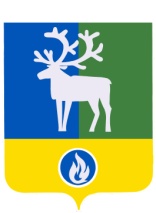 БЕЛОЯРСКИЙ РАЙОНХАНТЫ-МАНСИЙСКИЙ АВТОНОМНЫЙ ОКРУГ - ЮГРА	АДМИНИСТРАЦИЯ БЕЛОЯРСКОГО РАЙОНА	проектПОСТАНОВЛЕНИЕот «___»__________2020 года                                                                                            № _____О внесении изменения в приложение к постановлению администрации Белоярского района от 30 ноября 2016 года № 1209 В соответствии с Федеральным законом от 18 июля 2019 года № 184-ФЗ «О внесении изменений в Федеральный закон «О социальной защите инвалидов в Российской Федерации» и признании утратившим силу пункта 16 части 6 статьи 7 Федерального закона                                 «Об организации предоставления государственных и муниципальных услуг»,                                  п о с т а н о в л я ю:1. Внести в приложение «Административный регламент предоставления муниципальной услуги «Предоставление земельных участков в собственность для индивидуального жилищного строительства из земель, находящихся в муниципальной собственности или государственная собственность на которые не разграничена, однократно бесплатно отдельным категориям граждан» к постановлению администрации Белоярского района от 30 ноября 2016 года № 1209 «Об утверждении административного регламента предоставления муниципальной услуги «Предоставление земельных участков в собственность для индивидуального жилищного строительства из земель, находящихся в муниципальной собственности или государственная собственность на которые не разграничена, однократно бесплатно отдельным категориям граждан» изменение, изложив абзац пятнадцатый подпункта 2.6.1 пункта 2.6 раздела II в следующей редакции:«Документы, указанные в подпунктах 1 - 6 подпункта 2.6.1 настоящего Административного регламента предоставляются заявителем самостоятельно. Документ, указанный в подпункте 7, подтверждающий отнесение гражданина к одной из категорий, установленных подпунктами 3, 5, 6, 7, 9, 10, 11, 12 пункта 1 статьи 7.4 Закона от 06.07.2005 № 57-оз, предоставляется заявителем самостоятельно.».2. Опубликовать настоящее постановление в газете «Белоярские вести. Официальный выпуск».3. Настоящее постановление вступает в силу с 1 июля 2020 года.4. Контроль за выполнением постановления возложить на заместителя главы Белоярского района Ващука В.А.  Глава Белоярского района                                                                                        С.П.Маненков